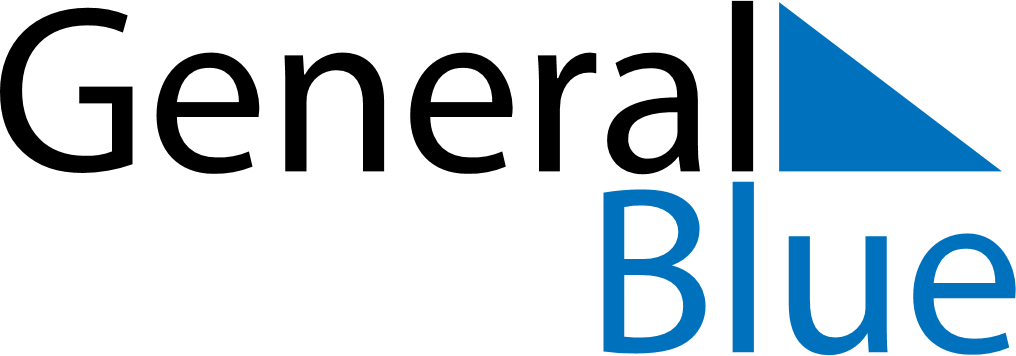 February 2021February 2021February 2021February 2021Cocos IslandsCocos IslandsCocos IslandsMondayTuesdayWednesdayThursdayFridaySaturdaySaturdaySunday1234566789101112131314Chinese New YearChinese New Year (2nd Day)Chinese New Year (2nd Day)1516171819202021Chinese New Year (2nd Day) (substitute day)2223242526272728